Moreau State Park ISPZ: I Love My Park Day  (2019)Field Manger Kristopher Williams: Introduction: I Love My Park Day (ILMPD) is a reoccurring event across the State of New York. On May 4th over 87 volunteers attended the Moreau State Park event. The volunteers are broken up into several groups to complete various tasks from planting flower beds, reconstructing rain gardens, painting and installing benches, and constructing canoe racks are a sampling of a few work projects.  The Capital Mohawk PRISM in year two if the Invasive Species Prevention Zone (ISPZ) program will be attending ILMPD on a regular basis. In the park there are a few minor infestations that the PRISM can remove with a volunteer task force.  The Friends of Moreau who host the event have designated a set group of volunteers to help the PRISM remove some of these minor infestations.      Project Description: Educational Removal of Invasive SpeciesDates: May 4th 2019Participants: Kristopher Williams / Park VolunteersPoint of Contact: Capital Mohawk PRISM / Friends of Moreau / Moreau State Park Manager Allen Trapper County: SaratogaLocations and Species Identified:Site Name (Site Owner): Describe the primary actions taken at this site in a paragraph, most likely either giving a full account of the management actions at that location or describing the scouting efforts and how that took place. Try to include either an area or number of plants treated for a removal effort.Invasive Species Present at (SITE NAME): ((One table per Site))Dominant Native Plants: Hardwood Conifer Mixed woodsNative Community Types: Beech Maple Mosaic Forest / Which hazel / Maple Viburnum Treatment Method: Mechanical/ Manual RemovalSummary of Work Completed:Education and Outreach Events Mini Lecture with Kick-Off at the Start of the Event.Over 87 participantsBeach Area Invasive Species Removal 43.2335 -73.714113 Direct Contacts /Participants 18 Burning Bush Stumps3 Honeysuckle (ssp.) StumpsEnough Biomass to Fill a Full Sized Pick upUpper Campground Shower House Removal by Propane Tank 43.23814 -73.7141Park Staff Removed 12 Burning Bush Stumps Recommendations for the Future:Restore the site with native forbs and sedges. Both Sites would do well with a native grass and are in sandy silt loams with well drained conditions dry conditions.Rebecca Walker is the park educator and has expressed interest in completing a restoration project with an educational group/class offering.Sites will be monitored each I love My Park Day in May for Regrowth.Transects into nearby areas should be conducted to find off shoots of burning bush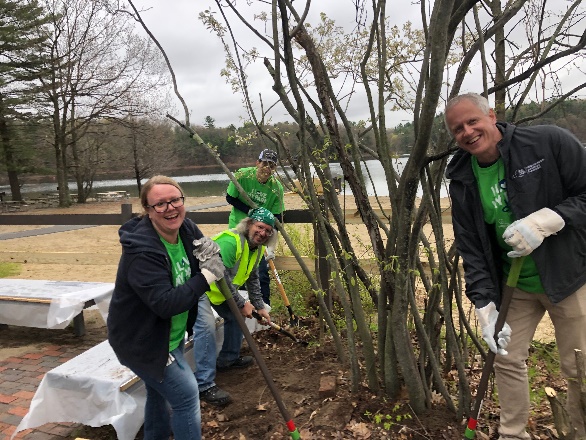 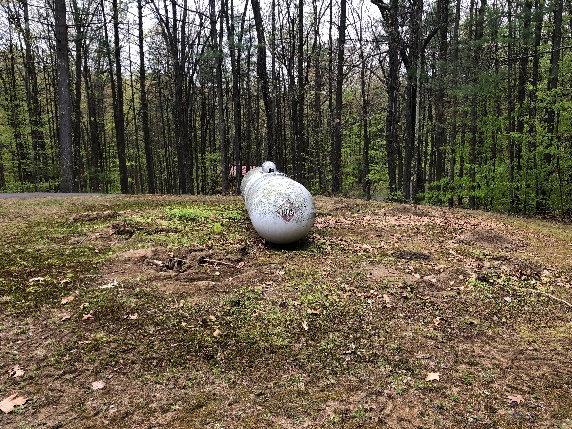                        Beach Area MSP 					Upper Shower House in Camp LoopCommon NameScientific NameLocations (GPS)Growth TypePhenologyTarget/TreatmentBurning Bushwinged euonymus43.2335 -73.7141ShrubMonoeciousHigh Seed Production /Bird DispersalManual/Mechanical RemovalBurning Bushwinged euonymus43.23814 -73.7141Shrub‘’                     “Manual/Mechanical RemovalHoneysuckle Spp. Lonicera spp.43.2335 -73.7141ShrubHigh Seed Production /Bird DispersalManual/Mechanical Removal